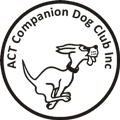 ACT Companion Dog Club Agility, Tracking Trial 26& 27 August 2017Entries close:     Thursday 10 AugustVenue:                Mt Fairy (maps will be sent to competitors)Classes:              TD tracks onlyJudges:               Mr Eric Camp (NSW) Tracking: Tests 1, 2 & 3Check in:            11:30 Saturday, 7:30 Sunday.  Trial commences 12:00 Saturday 8am SundayEntry Fees:         $25 per entryCatalogues:        Included in entryEntries To:          Tracking Trial Manager, PO Box 4048 KINGSTON ACT 2604                           Cheques payable to the ACT Companion Dog club incTelephone:         Trial Manager: 0427433961Prizes:                Sash for qualifying The club reserves the right to accept or decline entries. A ballot may be conducted if there are more entries than tracks available.  Should additional tracks become available a second ballot may be conducted. If you have a preference for which day your track is on please note this on your entry, the trial manager will seek to accommodate preferences as far as possible. For Track 1 & 2 entries please include the name of your tracklayer. 